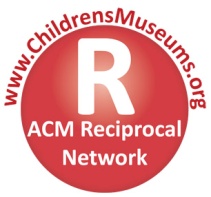 Hi 